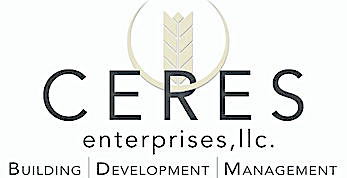 PERFORMANCE EVALUATIONTITLE: Chief Engineer Name: Reviewed by: 	Additional Comments:Manager’s Comments:ASSOCIATE SIGNATURE					     DATEMANAGER SIGNATURE					     DATEESSENTIAL FUNCTIONSPERFORMANCE EVALUATIONEnsures all areas of hotel are fresh, and in great repair1               2               3Ensures all exterior space (parking lots, patios, exterior of building) are always fresh and in great repair1               2               3Ensures that preventative maintenance is documented, and up to date at all times. In public spaces, guest rooms, and as it pertains to all mechanical equipment1               2               3Ensures that strict key control policy is followed.  Key logs are up to date, and monitored1               2               3Conducts PIC training for new associates1               2               3Oversees safety training1               2               3Ensures OSHA records are up to date along with MSDS sheets/binder1               2               3 Trains, coaches, councils maintenance associates.1               2               3 Stays within expense budget1               2               3Attendance1               2               3Dependability1               2               3Teamwork/Cooperation1               2               3Initiative1               2               3Follow through1               2               3Positive attitude1               2               3Culture champion1               2               3Effective communicator1               2               3